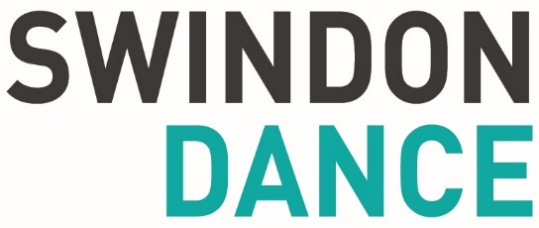 APPLICATION FORMPlease complete all sections of this form and return tolynn.caney@swindondance.org.uk SIGNED:                                                                   DATE:All offers of employment at Swindon Dance are subject to two written references and an enhanced DBS check.Swindon Dance is committed to safeguarding and promoting the welfare of children, young people and vulnerable adults and expects all staff and volunteers to share this commitment.Swindon Dance is committed to the application of equal opportunities principles in all its practices regarding the recruitment of staff.CLOSING DATE: 13/11/20   Please return to: lynn.caney@swindondance.org.ukPost applied for: 
2.  Surname:                                          Forenames:
3.  Your address:Home Tel:Work /Daytime Tel:Email Address: 4.  Where did you hear about this vacancy?5.  Please refer to the Job Description and personal specification to tell us why you think you are a suitable candidate for this post and what skills, qualities and experiences you can bring to Swindon Dance.  Please continue on an additional piece of paper if necessary.6.  Details of current / last employer (or contract if freelance) – if any:

Employer:


Address:Start Date:                                                       End date, if relevant:
                                                                       
Position:Duties:    
Current Salary:



Reason for leaving:
7.  Previous Employment:
7.  Previous Employment:
7.  Previous Employment:
DatesEmployerPosition and Main Duties:8.  Relevant Education and training:8.  Relevant Education and training:8.  Relevant Education and training:DateDetailsQualifications (if any) obtained9.  Professional Qualifications and memberships:9.  Professional Qualifications and memberships:9.  Professional Qualifications and memberships:DateDetailsQualifications, where applicable10.  Please list two people whom we may approach for professional reference, one of these should be your current employer, (if applicable):

1.  Name:                                                       2.  Name:
     Position:                                                         Position:
     Address:                                                        Address:


     Tel:                                                                   Tel:


Are we able to approach these referees prior to interview:  YES  /  NO*
       
                                                                                     *Please delete as applicable
11.  If appointed, when would you be able to start work?

Have you been convicted of any criminal offences, which are not yet spent under the Rehabilitation of Offenders Act 1974?    Yes o   No oIf YES please provide details, if necessary continue on a separate sheetIf applying for a position which involves working with children or vulnerable adults ALL convictions/cautions must be declared (regardless of whether deemed as spent)Yes  o   No o    If YES please provide details, if necessary continue on a separate sheetFailure to declare convictions/cautions may result in cancellation of any job offer.